MODELO DE NEGOCIO PRODUCTIVO DE LA EMPRESA HELADERIA MORA DE LA CIUDAD DE CHONEAUTORES:Vera Párraga Carmen Cecilia¹ (cvera@espam.edu.ec); Solorzano Torres Aldo Paul² (aldo.solorzano.0122@espam.edu.ec); Sornoza Vera Rubén Antonio² (ruben.sornoza.0122@espam.edu.ec); Zambrano Bermello Tania Madeleyne² (tania.zambrano.0122@espam.edu.ec)1: Docente de la Carrera de Administración de Empresas de la ESPAM MFL2: Estudiantes de la Carrera de Administración de Empresas de la ESPAM MFLRESUMENEL objetivo de esta investigación fue evaluar el modelo de negocios de la Heladería Mora, ubicada en el cantón Chone en la calle Mercedes y 7 de agosto, para lo cual se estructuraron 3 fases metodológicas. En la primera fase se realizó una entrevista a la Sra. María Mora, administradora de la Heladería, además se realizó un análisis de la situación actual de la Heladería mediante trecevariables.Ya en la segunda fase se analizaron los diferentes factores internos y externos del modelo de negocios, mediante el análisis Foda y el modelo Canvas. Una vez planteada la fase 1y 2, se procedió a realizar la siguiente fase en la cual se diseñaron estrategias y objetivos que contribuyeron al modelo de negocios de la Heladería Mora proporcionando acciones que los fortalecieran. Concluyendo que la Heladería no cuenta con una estructura organizacional y un modelo de negocio totalmente culminado, por lo tanto, se proporcionó un modelo de negocio adecuado para el mantenimiento y buen funcionamiento de la misma.   PALABRAS CLAVE: Heladería, FODA, Modelos de negocio, Canvas.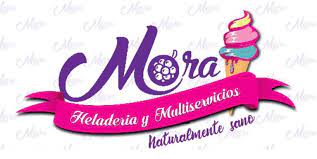 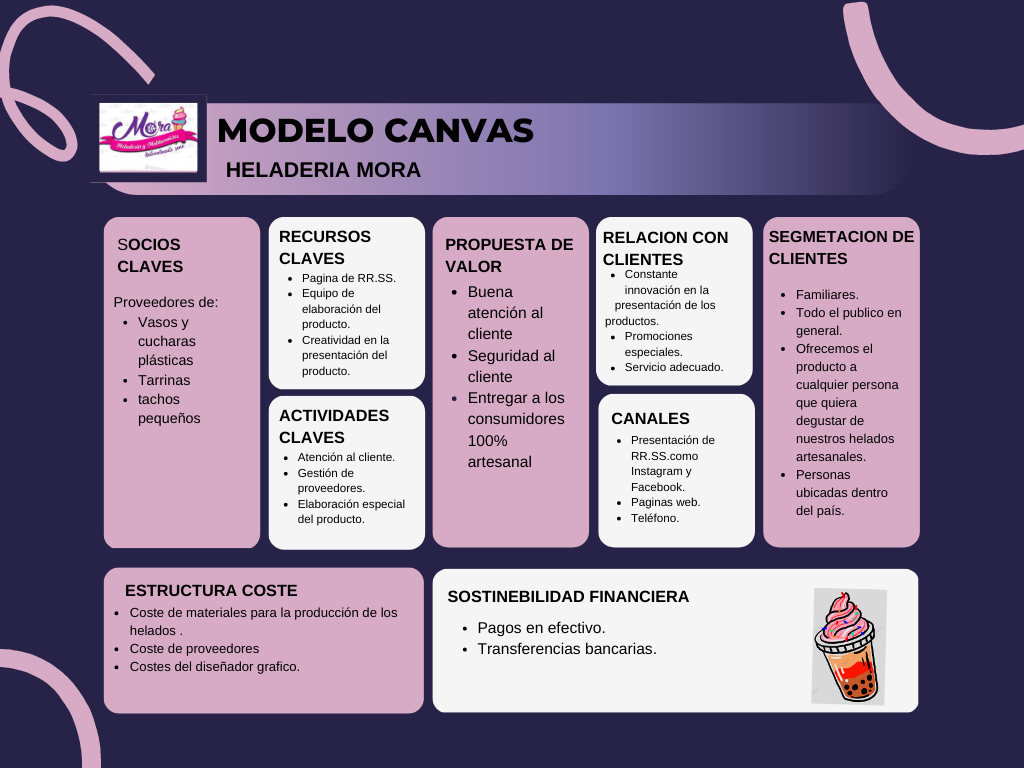 